الاختبار النهائي النظري لمادة المهارات الرقمية للصف الثاني متوسط الفصل الدراسي الثالث مبرمجتي المبدعة مستعينة بالله اجيبي على الأسئلة التالية:السؤال الأول: (أ) اختاري الإجابة الصحيحة من العبارات التالية بوضع دائرة حول الإجابة الصحيحة:   (ب) عددي اثنين مما يلي:أ-  من شروط تسمية المتغير في بيئة فيكس كود في ار ؟1..........................................................................     2- ........................................................................ ب- من خطوات التخطيط لإنشاء الفيلم:1.........................................................................    2- ........................................................................ (1)	                                                                                                                     تابع الأسئلة في الصفحة التاليةالسؤال الثاني: ( أ ):اكتبي المصطلح المناسب امام كل تعريف       ( مخطط الاعمدة _المخطط المبعثر _ المخطط الدائري )1-  ( ...........................................  ) مخطط يظهر العلاقة بين الأجزاء الى الكل2- (.............................................) مخطط لتوضيح المقارنات بين البيانات(ب): اكتبي كلمة (صح) أمام العبارة الصحيحة وكلمة (خطأ) أمام العبارة الخاطئة (ب): قارني بين ملفات الصوت المضغوطة والغير مضغوطة من ناحية الجودة  (2)الاختبار النهائي النظري لمادة المهارات الرقمية للصف الثاني متوسط الفصل الدراسي الثالث مبرمجتي المبدعة مستعينة بالله اجيبي على الأسئلة التالية:السؤال الأول: (أ) اختاري الإجابة الصحيحة من العبارات التالية بوضع دائرة حول الإجابة الصحيحة:  (ب) عددي اثنين مما يلي:أ-  من شروط تسمية المتغير في بيئة فيكس كود في ار ؟1. يجب أن يكون اسم كل متغير فريداً ولم يستخدم سابقاً في نفس البرنامج    2- يمكن أن يتكون اسم المتغير من مجموعة أحرف كبيرة وصغيرة،. 3- يفضل أن يمثل اسم المتغير محتواه 4- يجب ألا يحتوي اسم المتغير على أحرف خاصة لا يبدأ برقم ولا يحتوي على مسافاتب- من خطوات التخطيط لإنشاء الفيلم:1- ................السيناريو (النص)......................2- ...............مخطط القصة – جدول التصوير ........................         (1)	                                                                                                                     تابع الأسئلة في الصفحة التاليةالسؤال الثاني: ( أ ):اكتبي المصطلح المناسب امام كل تعريف         ( مخطط الاعمدة _المخطط المبعثر _ المخطط الدائري )1-  ( ..........المخطط الدائري .....  ) مخطط يظهر العلاقة بين الأجزاء الى الكل2- (............مخطط الاعمدة ...........) مخطط لتوضيح المقارنات بين البيانات(ب): اكتبي كلمة (صح) أمام العبارة الصحيحة وكلمة (خطأ) أمام العبارة الخاطئة (ب): قارني بين ملفات الصوت المضغوطة والغير مضغوطة من ناحية الجودة  (2)1.عند ضغطك ملف الفيديو ستفقد بعضا من :عند ضغطك ملف الفيديو ستفقد بعضا من :عند ضغطك ملف الفيديو ستفقد بعضا من :عند ضغطك ملف الفيديو ستفقد بعضا من :1.أ.)               جودته          ب.)         أصواته  ج.)       لقطاته د.)         صوره2.تتكون كل صورة رقمية من مربعات صغيرة جنباً الى جنب تسمى:تتكون كل صورة رقمية من مربعات صغيرة جنباً الى جنب تسمى:تتكون كل صورة رقمية من مربعات صغيرة جنباً الى جنب تسمى:تتكون كل صورة رقمية من مربعات صغيرة جنباً الى جنب تسمى:2.أ.)              الشعاراتب.)        البكسل             ج.)   الإطارات                   د.)         النقاط 3.تنسيق الفيديو الأكثر شيوعا هو :تنسيق الفيديو الأكثر شيوعا هو :تنسيق الفيديو الأكثر شيوعا هو :تنسيق الفيديو الأكثر شيوعا هو :3.أ.)             mp3ب.)        mp4ج.) pngد.)     wav4.هو عرض مرئي للمعلومات او البيانات يسهل فهم الأرقام وتحليلها :هو عرض مرئي للمعلومات او البيانات يسهل فهم الأرقام وتحليلها :هو عرض مرئي للمعلومات او البيانات يسهل فهم الأرقام وتحليلها :هو عرض مرئي للمعلومات او البيانات يسهل فهم الأرقام وتحليلها :4.أ.)         المخطط البيانيب.) المخطط البياني المصغرج.)      الأيقونةد.)      الصيغ         5.يوجد نوعان رئيسيان لملفات الصوت :يوجد نوعان رئيسيان لملفات الصوت :يوجد نوعان رئيسيان لملفات الصوت :يوجد نوعان رئيسيان لملفات الصوت :5.أ.)    نقطية ومتجهيهب.)مضغوطة وغير مضغوطةج.)رقمية ونصية د.)المعالج التناظري والخام التناظري6.حدث يتم في مكان معين وفي زمن محدد، وينتهي عند تغير أحدهما :حدث يتم في مكان معين وفي زمن محدد، وينتهي عند تغير أحدهما :حدث يتم في مكان معين وفي زمن محدد، وينتهي عند تغير أحدهما :حدث يتم في مكان معين وفي زمن محدد، وينتهي عند تغير أحدهما :6.أ.)         مخطط القصة 	ب.)      السيناريو                                        ج.)  المشهد د.) جدول التصوير7.تنسيق الصوت الأكثر شيوعا هو :تنسيق الصوت الأكثر شيوعا هو :تنسيق الصوت الأكثر شيوعا هو :تنسيق الصوت الأكثر شيوعا هو :7.أ.)             mp3ب.)        mp4ج.) pngد.)     wav8.يتم في هذه الخطوة تقسيم كل مشهد الى لقطات:يتم في هذه الخطوة تقسيم كل مشهد الى لقطات:يتم في هذه الخطوة تقسيم كل مشهد الى لقطات:يتم في هذه الخطوة تقسيم كل مشهد الى لقطات:8.أ.)         مخطط القصة 	ب.)      السيناريو                                        ج.)  المشهد د.) جدول التصوير9وظيفة هذه اللبنه هي 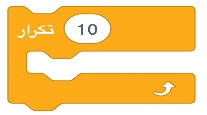 وظيفة هذه اللبنه هي وظيفة هذه اللبنه هي وظيفة هذه اللبنه هي 9أ.)  تكرار مجموعة من الأوامر عدد محدد من المرات 	ب.) تعريف عنصر برمجة جديد                                      ج.) تعيين قيمة متغير محددد.)  عرض المتغير10جميع اللبنات الخاصة بالمتغيرات تكون في فئة .....جميع اللبنات الخاصة بالمتغيرات تكون في فئة .....جميع اللبنات الخاصة بالمتغيرات تكون في فئة .....جميع اللبنات الخاصة بالمتغيرات تكون في فئة .....10أ.)        العرض 	ب.)      المتغيرات                                       ج.)  الاستشعار د.) العمليات مالعبارةالإجابة1كلما زادت جودة الوسائط المتعددة كلما زاد الحجم واحتاجت الملفات سعة تخزين اعلى2تنقسم المتغيرات الى فئتان رئيستان متغيرات نصية متغيرات رقمية 3الجزء الاخير من التخطيط السينمائي هو   السيناريو  4قد يحتوي اسم المتغير على مسافات5لتغيير نمط المخطط او نوعه او مظهره يمكنك ذلك من قائمة " تصميم المخططات"6يتغير حجم الملف عند ضغطه ليشغل مساحة أكبر7يجب تحديد بياناتك أولا قبل انشاء المخطط8قد يتكون اسم المتغير من مجموعة من الأحرف الكبيرة والصغيرة 9يمكنك  في بيئة فيكس كود في ار إعادة تسمية المتغير او حذفه  10العامل المهم في جودة الفيديو هو الجهاز المستخدم لالتقاطه11لا يمكنك إضافة بيانات الى المخطط بعد إنشائه12فائدة عنصر البرمجة الجديد(my block) اختصار الأوامر البرمجية في البرنامج         ملفات صوتية مضغوطة MP3ملفات صوتية غير مضغوطة WAV                                  الجودة                              الجودة1.عند ضغطك ملف الفيديو ستفقد بعضا من :عند ضغطك ملف الفيديو ستفقد بعضا من :عند ضغطك ملف الفيديو ستفقد بعضا من :عند ضغطك ملف الفيديو ستفقد بعضا من :1.أ.)               جودته          ب.)         أصواته  ج.)       لقطاته د.)         صوره2.تتكون كل صورة رقمية من مربعات صغيرة جنباً الى جنب تسمى:تتكون كل صورة رقمية من مربعات صغيرة جنباً الى جنب تسمى:تتكون كل صورة رقمية من مربعات صغيرة جنباً الى جنب تسمى:تتكون كل صورة رقمية من مربعات صغيرة جنباً الى جنب تسمى:2.أ.)              الشعاراتب.)        البكسل             ج.)    الإطارات                   د.)         النقاط 3.تنسيق الفيديو الأكثر شيوعا هو تنسيق الفيديو الأكثر شيوعا هو تنسيق الفيديو الأكثر شيوعا هو تنسيق الفيديو الأكثر شيوعا هو 3.أ.)             mp3ب.)        mp4ج.) pngد.)     wav4.هو عرض مرئي للمعلومات او البيانات يسهل فهم الأرقام وتحليلها :هو عرض مرئي للمعلومات او البيانات يسهل فهم الأرقام وتحليلها :هو عرض مرئي للمعلومات او البيانات يسهل فهم الأرقام وتحليلها :هو عرض مرئي للمعلومات او البيانات يسهل فهم الأرقام وتحليلها :4.أ.)         المخطط البيانيب.) المخطط البياني المصغرج.)    الأيقونةد.)      الصيغ         5.يوجد نوعان رئيسيان لملفات الصوت :يوجد نوعان رئيسيان لملفات الصوت :يوجد نوعان رئيسيان لملفات الصوت :يوجد نوعان رئيسيان لملفات الصوت :5.أ.)          نقطية ومتجهيهب.)مضغوطة وغير مضغوطةج.)رقمية ونصية د.)المعالج التناظري والخام التناظري6.حدث يتم في مكان معين وفي زمن محدد، وينتهي عند تغير أحدهما :حدث يتم في مكان معين وفي زمن محدد، وينتهي عند تغير أحدهما :حدث يتم في مكان معين وفي زمن محدد، وينتهي عند تغير أحدهما :حدث يتم في مكان معين وفي زمن محدد، وينتهي عند تغير أحدهما :6.أ.)         مخطط القصة 	ب.)      السيناريو                                        ج.)  المشهد د.) جدول التصوير7.تنسيق الصوت الأكثر شيوعا هو :تنسيق الصوت الأكثر شيوعا هو :تنسيق الصوت الأكثر شيوعا هو :تنسيق الصوت الأكثر شيوعا هو :7.أ.)             mp3ب.)        mp4ج.) pngد.)     wav8.يتم في هذه الخطوة تقسيم كل مشهد الى لقطات:يتم في هذه الخطوة تقسيم كل مشهد الى لقطات:يتم في هذه الخطوة تقسيم كل مشهد الى لقطات:يتم في هذه الخطوة تقسيم كل مشهد الى لقطات:8.أ.)         مخطط القصة 	ب.)      السيناريو                                        ج.)  المشهد د.) جدول التصوير9.وظيفة هذه اللبنه هي وظيفة هذه اللبنه هي وظيفة هذه اللبنه هي وظيفة هذه اللبنه هي 9.أ.)  تكرار مجموعة من الأوامر عدد محدد من المرات 	ب.) تعريف عنصر برمجة جديد                                      ج.) تعيين قيمة متغير محددد.)  عرض المتغير10جميع اللبنات الخاصة بالمتغيرات تكون في فئة .....جميع اللبنات الخاصة بالمتغيرات تكون في فئة .....جميع اللبنات الخاصة بالمتغيرات تكون في فئة .....جميع اللبنات الخاصة بالمتغيرات تكون في فئة .....10أ.)        العرض 	ب.)      المتغيرات                                       ج.)  الاستشعار د.) العمليات مالعبارةالإجابة1كلما زادت جودة الوسائط المتعددة كلما زاد الحجم واحتاجت الملفات سعة تخزين اعلىصح2تنقسم المتغيرات الى فئتان رئيستان متغيرات نصية متغيرات رقمية صح3الجزء الاخير من التخطيط السينمائي هو   السيناريو  خطأ4قد يحتوي اسم المتغير على مسافاتخطأ5لتغيير نمط المخطط او نوعه او مظهره يمكنك ذلك من قائمة " تصميم المخططات"صح 6يتغير حجم الملف عند ضغطه ليشغل مساحة أكبرخطأ7يجب تحديد بياناتك أولا قبل انشاء المخططصح 8قد يتكون اسم المتغير من مجموعة من الأحرف الكبيرة والصغيرة صح 9يمكنك  في بيئة فيكس كود في ار إعادة تسمية المتغير او حذفه  صح 10العامل المهم في جودة الفيديو هو الجهاز المستخدم لالتقاطهصح11لا يمكنك إضافة بيانات الى المخطط بعد إنشائه		خطأ12فائدة عنصر البرمجة الجديد(my block) اختصار الأوامر البرمجية في البرنامجصح         ملفات صوتية مضغوطة MP3ملفات صوتية غير مضغوطة WAV                                  الجودة                              الجودةأقل أعلى – أكبر – أكثر 